PETAK, 8.5.HRVATSKI JEZIK 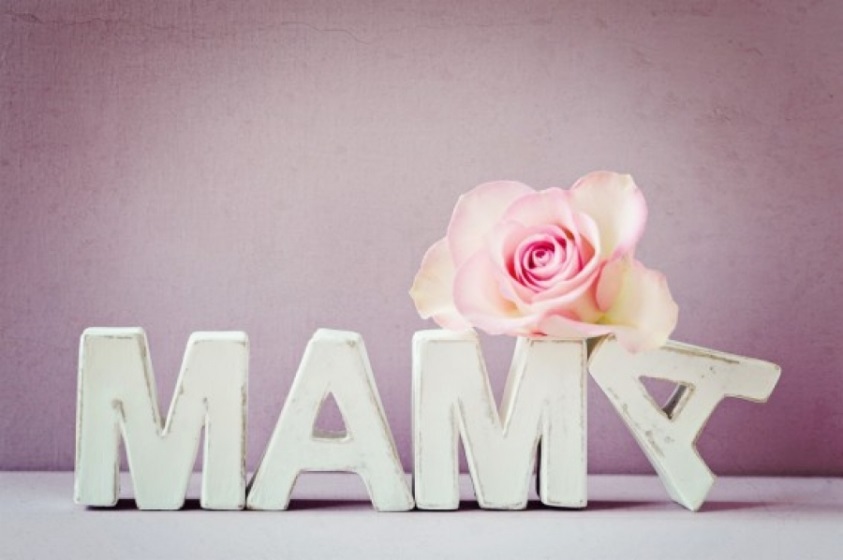 Šaljem ti prekrasnu priču za Majčin dan! Ona će ti pomoći u pisanju sastavka i osmišljavanju naslova. Opiši mamu, napiši kako izgleda njezin dan, što volite raditi zajedno, kako joj pomažeš, što osjećaš prema njoj i što ona osjeća prema tebi...Radna bilježnica str. 114MATEMATIKAVježbamo pisano dijeljenjeZbirka zadataka str. 107GLAZBENA KULTURAPročitaj mami, nasmijte se....Hoću sladoled i gotovoJednom se jedan klinac cmoljio.Jednom se jedan klinac cendrao.Jednom se jedan klinac dernjao.Jednom je jedan klinac plakao.Jednom je jedan klinac jecao.I urlao da hoće sladoled od vanilije, marelice, banane i čokolade. Zatim je vrišto da želi šlag i čokoladne mrvice. I voziti se u luna-parku. Bilo bi poželjno da mu se kupi medvjedić i pištolj na vodu.Ja sam to samo gledala.Ja sam to samo slušala.Ja sam uglavnom šizila.I još više sam šizila. Do kraja i konca šiznutosti. Do kraja i konca slušatosti. Do kraja i konca gledatosti.A onda sam dreknula DOSTA najjače što sam mogla. DOSTA je progutalo sve zvukove i nastala je tišina.Klinac je zašutio. Kupila sam mu sladoled od vanilije, marelice, banane i čokolade.— Kakvog dražesnog sina imate — zaključila je susjeda Mendović prolazeći kraj slastičarnice.— Hmm — rekla sam.— Dobro ste ga odgojili.— Hmm — rekla sam. Razmišljala sam trebam li kupiti medvjedića i pištolj na vodu. Ponekad je baš teško biti mama! Treba imati jake živce, prodoran glas i meko srce. Jao, jao, nije to jednostavno, vjerujte mi! Uopće nije jednostavno. Ali je lijepo.                                       Sanja PilićSvrha Majčinog dana jest probuditi ljubav i zahvalnost prema majkama koje su nas rodile. Ovom pjesmom koju ćeš otpjevati svojoj majci, daješ joj do znanja da je cijeniš i voliš.Moja majka, udžbenik str. 26 TZKPokušaj odigrati do kraja! I ponavljaj svakoga dana jer ćeš mamu jako razveseliti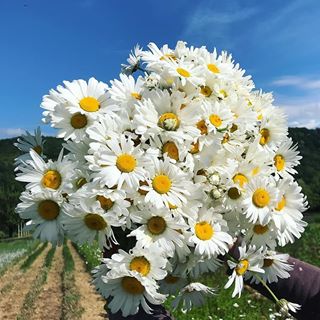 majka (Pjevanka str.26) . Poslušaj nekoliko puta, dok ne zapamtiš! Dok slušaš, sviraj ritam pljeskanjem ili nekim svojim instrumentom (koji ste izradili). Kad dobro naučiš pjesmu, razveseli mamu i otpjevaj joj u nedjelju, na Majčin dan!